Shavington Academy‘Together we enjoy, create, aspire and achieve’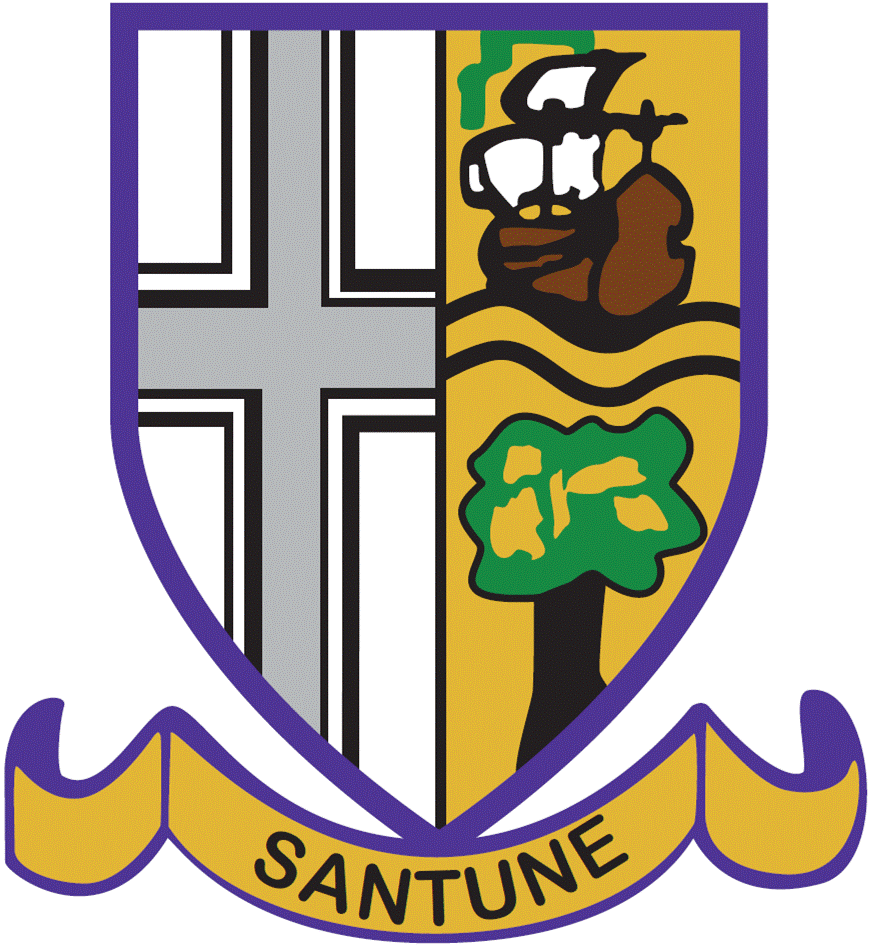 Applications are invited for the full- time permanent post of Teacher of GeographyBackground InformationShavington Academy has been a Multi Academy Trust, operating initially as a single school, since 1st September 2015. We educate pupils aged 11-16, serving the villages and conurbation to the South of Crewe.  Our catchment includes Wistaston Church Lane, The Berkeley, Shavington, Weston and Wybunbury Delves Primary Schools, though we draw pupils from across Crewe and South Cheshire.In 2012 we became one of fourteen high schools in Cheshire East to form the Chimney House Teaching School Alliance. Being a member of a teaching school has many benefits for teachers across the Teaching School; we both deliver and receive high quality training to support professional development at all levels, within the partnership. The academy has been inspected within three Initial teacher Training inspections in the last eighteen months, and has been commended in all three for the importance we place on developing teachers, at all levels.Teaching and Support Staff across the academy are professional and committed to the academy and the pupils’ success. Together with the high standards that our pupils meet, our reputation as an academy is very positive.We feel that we are an academy with high aspirations and this judgement was validated by a full OfSTED inspection in May 2014 when we were graded ‘Good’ in all areas. A copy of the Ofsted report is accessible from our academy website. We now consider ourselves to be on a journey to outstanding, and are optimistic about appointing a teacher of Geography who is committed to joining us on this journey. Results in 2017 were good and outstanding in some areas. Our overall Progress 8 score was +.1, which places us in the top ten most successful schools in Cheshire East.  I am also pleased to say that we were able to narrow our PP/ non PP gap and continue to focus on this important aim.  We enjoy a strong tradition of arts and humanities, where pupils enjoying debating and exploring issues in society in a sensitive way. Humanities are a core subject throughout a child’s education here and the vast majority of our pupils take a GCSE in two humanities subjects. This post represents the opportunity to learn from and work with some outstanding teachers who have experience of securing outstanding results. Under the leadership of Mrs Hammond the Geography Department has made great progress this year. We have a trip to Iceland booked for October 2018 and are committed to engaging pupils in Geography through innovation and strong pedagogy. We teach Edexcel B at Key Stage 4.We seek a confident, inspirational Geography specialist teacher who is looking to develop professionally with us.  You will need to consistently model engaging teaching that captures the interest of pupils, have a commitment to widening pupils’ experiences of the world around them and have the organisational skills and capacity to support the improvements in learning and teaching in Geography that are taking place.  The successful candidates will need to understand the value of team work and professional dialogue.  Informal inquiries prior to application should be made to Mrs Hammond, the Curriculum Leader of Geography: vhammond@shavington.academy. Tours of the academy are welcomed, so that you can gain a sense of the education that we provide.To apply for this post, please complete the enclosed application form, and provide a supporting statement of no more than two sides of A4 on your suitability for the post and the academy. The closing date for applications is Friday 16th March 2018 at noon. Interviews will, hopefully, take place the following week. The post becomes available from 1st June. However, we can accommodate a September 2018 start to enable the right candidate to join us. Applications should be made to halton@shavington.academy Curriculum Vitae cannot be accepted. Many thanks for your interest in Shavington Academy. 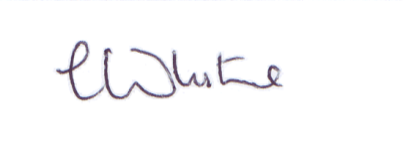 Mrs C WhiteHead Teacher